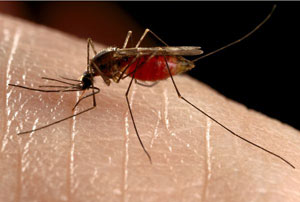 چرا پشه بعضی‌ها را بیشتر نیش می‌زند؟
شما هم می دانید که پشه ها بیشتر جذب برخی افراد می شوند و به نظر می رسد قسمت هایی از بدن را بیشتر دوست دارند، اما آیا می دانید چرا این گونه است؟ این موضوع یکی از وسیع ترین تحقیقات در سال های اخیر بوده است.
بر طبق تحقیقات، هر نوع پشه، به یک چیز جذب می شود، برای مثال برخی پشه ها ممکن است جذب خون انسان شوند، در حالی که برخی دیگر تنها جذب خون حیوانات می شوند.
در متن زیر برخی از مواردی که پشه ها را جذب می کنند، نام می بریم:
1- دی اکسید کربن
دی اکسید کربن یکی از مهم ترین گازهای جذب کننده پشه ها می باشد و آنها می توانند بوی این گاز را از فاصله چهار و نیم متری احساس کنند.از آنجا که انسان با هر تنفس، مقداری دی اکسید کربن از بدن خارج می کند، پس تقریبا غیرممکن است پشه ها جذب انسان نشوند!
هنگامی که یک پشه ماده، بوی دی اکسید کربن را احساس می کند، به صورت مارپیچی پرواز می کند تا خود را به منبع این بو برساند.
2- تحرک بدنی
پشه ها بیشتر جذب افراد دارای تحرک بدنی می شوند تا افراد کم تحرک.اگر یک فعالیت ورزشی انجام دهید، افزایش بازدم، تحرک، عرق کردن و گرمای بدن باعث جذب بیشتر پشه ها به سوی شما می گردد.
هنگامی که دی اکسید کربن با بوی پا ترکیب می شود، بسیاری از پشه ها را جذب خود می کند و بسیاری از بیماری ها نیز با همین پشه ها منتقل می شوند.
3- گروه خونی
پشه ها بیشتر جذب افراد با گروه خونی O می شوند.پشه بیشتر جذب گروه خونی فرد می شود تا بوی او.اما این را باید گفت که هر دوی این ویژگی ها توسط یک ژن منتقل می شود، پس نمی توان با این گونه پشه ها مبارزه کرد. 
4- بوی پا
یکی از بوهای جذاب برای پشه ها، بوی عرق پا می باشد.هنگامی که دی اکسید کربن با بوی پا ترکیب می شود، بسیاری از پشه ها را جذب خود می کند و بسیاری از بیماری ها نیز با همین پشه ها منتقل می شوند.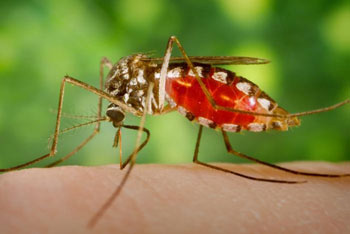 نکات لازم هنگام استفاده از مواد دورکننده حشرات
- معمولا مواد دافع حشرات، برای مدت 1 تا 5 ساعت موثرند و این بستگی به چندین عامل دارد، از جمله: نوع پشه، میزان تعریق فرد و مقدار سایش و خارش پوست.
- اسپری و مواد دافع حشرات را نباید روی چشم ها، بینی، لب، محل بریدگی و یا زخم پوستی، پوست آفتاب سوخته و نیز پوست حساس استفاده کنید و دور از این قسمت ها اسپری کنید و یا بمالید.
- این مواد را زیر لباستان نزنید.
- برای موثرتر بودن، به طور کامل و به طور مساوی، پوست خود را با این مواد بپوشانید.
- از این مواد دافع به نوزادان نزنید و آنها را دور از دسترس کودکان قرار دهید.
- شما می توانید این مواد را با آب و صابون از روی پوست خود بشویید.
مواد دورکننده پشه
معروف ترین مواد دافع حشرات عبارتند از: DEET ، پرمترین، سیترونلا (روغنى‌ با بوى تند كه‌ در عطرسازى و صابون‌ سازى و دفع‌ حشره‌ به‌ كار مى‌رود) و اکالیپتوس.
در مورد هر کدام از این مواد، اقدامات احتیاطی را باید رعایت کنید:
- DEET یکی از رایج ترین و موثرترین مواد مورد استفاده برای دفع حشرات می باشد.محصولاتی که بیشتر از 15 درصد DEET دارند را نباید برای کودکان استفاده نمود.برخی افراد نسبت به این ماده فعال آلرژی دارند.
- پرمترین گاهی در دفع حشرات استفاده می شود. هنگامی که محصولی دارای این ماده باشد، نباید آن محصول را مستقیما به بدن بزنید و باید به قسمت بیرونی لباس بمالید.
- سیترونلا و اکالیپتوس و دیگر مواد طبیعی در برخی از محصولات دافع حشرات به کار برده می شود.به طور کلی، این محصولات در کوتاه مدت مفید می باشند و برخی ازآنها فقط 10 تا 20 دقیقه موثرند.
- روغن علف گربه نیز به عنوان دافع حشرات می باشد، اما در تست های آزمایشگاهی مشخص شده که هیچ کدام از این محصولات به خوبی DEET موثر نیستند.
بهتر است در زمان غروب آفتاب، لباس های رنگ روشن از قبیل: سفید، زرد و یا سبز کم رنگ بپوشید تا از نیش پشه ها در امان مانید.